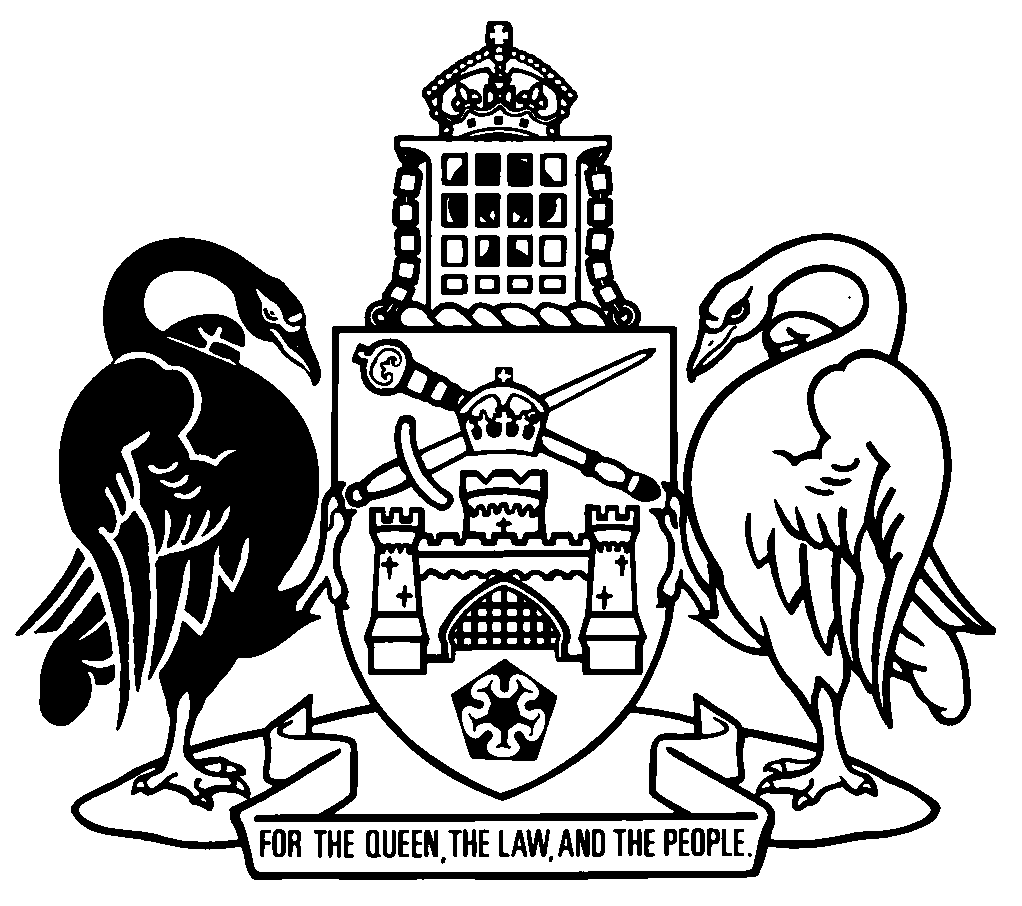 Australian Capital TerritoryPlanning and Environment Legislation Amendment Act 2020A2020-22Contents	PagePart 1	Preliminary	2	1	Name of Act	2	2	Commencement	2	3	Legislation amended	2Part 2	Animal Diseases Act 2005	3	4	Definitions—pt 5A
Section 62A, definition of beekeeper	3	5	Sections 62B (2) (a) and 62I (e)	3Part 3	City Renewal Authority and Suburban Land Agency Act 2017	4	6	Appointment of authority CEO
New section 28 (3A)	4	7	Appointment of agency CEO
New section 56 (3A)	4Part 4	Fertilisers (Labelling and Sale) Act 1904	5	8	Dictionary
Section 1A, notes	5	9	Meaning of fertiliser
Section 2	5	10	Vendor to give statement
New section 3 (4)	5	11	New section 4A	5	12	Dictionary, definition of fertiliser	6Part 5	Fisheries Act 2000	7	13	Declaration of possession limit
Section 16A (2)	7Part 6	Gas Safety Act 2000	8	14	Construction occupations registrar may require information and documents
Section 38 (1)	8	15	Appointment of inspectors
Section 40 (3) (c)	8Part 7	Nature Conservation Act 2014	9	16	Sections 140 (1) (b) (ii) and 141 (1) (b) (ii)	9	17	Draft reserve management plan—planning reports and strategic environmental assessments
Section 178	9	18	Offence—weapons and traps in reserve
New section 217 (2A)	9	19	Section 217 (4), new definition of landing net	9	20	Direction to leave reserve
Section 325 (3)	9Part 8	Planning and Development Act 2007	10	21	Meaning of associated document—pt 3.6
Section 30 (1) (g)	10	22	Form of development applications
Section 139 (2) (s), except notes	10	23	Section 188 heading	10	24	Section 188 (2)	11Part 9	Utilities (Technical Regulation) Act 2014	12	25	New section 77A	12Part 10	Waste Management and Resource Recovery Act 2016	13	26	Section 14	13	27	Definitions—pt 10A
Section 64B, definition of collection point operator	13	28	Section 64D	14	29	Content of network operator agreements
Section 64N (1)	14Australian Capital TerritoryPlanning and Environment Legislation Amendment Act 2020A2020-22An Act to amend legislation about planning and the environmentThe Legislative Assembly for the Australian Capital Territory enacts as follows:Part 1	Preliminary1	Name of ActThis Act is the Planning and Environment Legislation Amendment Act 2020.2	CommencementThis Act commences on the day after its notification day.Note	The naming and commencement provisions automatically commence on the notification day (see Legislation Act, s 75 (1)).3	Legislation amendedThis Act amends the following legislation:	Animal Diseases Act 2005	City Renewal Authority and Suburban Land Agency Act 2017	Fertilisers (Labelling and Sale) Act 1904	Fisheries Act 2000	Gas Safety Act 2000	Nature Conservation Act 2014	Planning and Development Act 2007	Utilities (Technical Regulation) Act 2014	Waste Management and Resource Recovery Act 2016.Part 2	Animal Diseases Act 20054	Definitions—pt 5A
Section 62A, definition of beekeepersubstitutebeekeeper means a person who owns beehives in which European honey bees (Apis mellifera) are kept.5	Sections 62B (2) (a) and 62I (e)omitApiaries Act 1985 (NSW)substituteBiosecurity Act 2015 (NSW)Part 3	City Renewal Authority and Suburban Land Agency Act 20176	Appointment of authority CEO
New section 28 (3A)insert	(3A)	The chair of the authority board is a public sector employer in relation to the authority CEO for the Public Sector Management Act 1994, section 152 (Certain office-holders have management powers).7	Appointment of agency CEO
New section 56 (3A)insert	(3A)	The chair of the agency board is a public sector employer in relation to the agency CEO for the Public Sector Management Act 1994, section 152 (Certain office-holders have management powers).Part 4	Fertilisers (Labelling and Sale) Act 19048	Dictionary
Section 1A, notessubstituteNote 1	The dictionary at the end of this Act defines certain terms used in this Act.Note 2	A definition in the dictionary applies to the entire Act unless the definition, or another provision of the Act, provides otherwise or the contrary intention otherwise appears (see Legislation Act, s 155 and s 156 (1)).9	Meaning of fertiliser
Section 2omit10	Vendor to give statement
New section 3 (4)insert	(4)	A vendor does not commit an offence under subsection (2) if the statement provided to the purchaser substantially complies with the code of practice approved under section 4A. 11	New section 4Ainsert4A	Code of practice	(1)	The Minister may approve a code of practice relating to fertiliser labelling for this Act.	(2)	An approval is a disallowable instrument.Note	A disallowable instrument must be notified, and presented to the Legislative Assembly, under the Legislation Act.12	Dictionary, definition of fertiliseromitPart 5	Fisheries Act 200013	Declaration of possession limit
Section 16A (2)substitute	(2)	A declaration is a disallowable instrument.Note	A disallowable instrument must be notified, and presented to the Legislative Assembly, under the Legislation Act.Part 6	Gas Safety Act 200014	Construction occupations registrar may require information and documents
Section 38 (1)omitauthoritysubstituteregistrar15	Appointment of inspectors
Section 40 (3) (c)substitute	(c)	the construction occupations registrar has certified, in writing, that the registrar is satisfied that the person—	(i)	has satisfactorily completed adequate training; and	(ii)	is competent to exercise the functions of an inspector proposed to be given to the person.Part 7	Nature Conservation Act 201416	Sections 140 (1) (b) (ii) and 141 (1) (b) (ii)omitgrowing17	Draft reserve management plan—planning reports and strategic environmental assessments
Section 178omit18	Offence—weapons and traps in reserve
New section 217 (2A)insert	(2A)	Subsection (1) does not apply to a person only because—	(a)	the person possesses or uses a landing net; and	(b)	the possession or use is for landing a fish that is already hooked.Note	The defendant has an evidential burden in relation to the matters mentioned in s (2A) (see Criminal Code, s 58).19	Section 217 (4), new definition of landing netinsertlanding net means a net consisting of a hoop or ring that is attached to netting or other soft material and which is to be used for the purpose of landing a fish that is already hooked.20	Direction to leave reserve
Section 325 (3)omitPart 8	Planning and Development Act 200721	Meaning of associated document—pt 3.6
Section 30 (1) (g)substitute	(g)	design advice and the response to that design advice, as required under section 139 (2) (s) to accompany the application;22	Form of development applications
Section 139 (2) (s), except notessubstitute	(s)	if the design review panel provided the proponent with design advice about the development proposal under section 138AM—be accompanied by—	(i)	the design advice; and	(ii)	the proponent’s response, in writing, to the design advice.23	Section 188 headingsubstitute188	Development approvals continue unless ended but may be extended24	Section 188 (2)substitute	(2)	On application made before the end of the development approval, or on its own initiative, the planning and land authority may extend the period under the approval for—	(a)	for an approval mentioned in section 184—the development or any stage of the development to start in accordance with the approval; or	(b)	for an approval mentioned in section 185—the lease to be varied in accordance with the approval; or	(c)	for an approval mentioned in section 186 or section 187—the use in accordance with the approval to begin or happen.	(3)	The planning and land authority may not extend a period under subsection (2) if the day on which the period ends, as extended, is more than 5 years after the day the development approval takes effect.	(4)	To remove any doubt, a development approval to which this section applies continues unless the approval ends in accordance with a section mentioned in subsection (1) (including any extension granted under subsection (2)).	(5)	The planning and land authority may make guidelines about the application of subsection (2).	(6)	A guideline is a notifiable instrument.Note	A notifiable instrument must be notified under the Legislation Act.Part 9	Utilities (Technical Regulation) Act 201425	New section 77Ainsert77A	Delegation by technical regulatorThe technical regulator may delegate the technical regulator’s functions to a public servant.Part 10	Waste Management and Resource Recovery Act 201626	Section 14substitute14	Meaning of waste facilityIn this Act:waste facility—	(a)	means a site used by a waste management business for the storage, sorting, treatment, processing, or disposal of waste; but	(b)	does not include a reverse vending machine.27	Definitions—pt 10A
Section 64B, definition of collection point operatorsubstitutecollection point operator, for a collection point, means—	(a)	if a collection point arrangement is in force for the collection point—the person who has entered into the collection point arrangement with a network operator for the collection point; or	(b)	if a collection point arrangement is not in force for the collection point—the network operator who administers and operates the collection point.28	Section 64Dsubstitute64D	Meaning of collection point—pt 10AIn this part:collection point means—	(a)	a waste facility used for the collection and handling of containers delivered to the facility for payment of a refund amount; or	(b)	sites used for the collection and transport of containers to a waste facility for sorting and processing; or	(c)	a reverse vending machine.29	Content of network operator agreements
Section 64N (1)omitestablishmentsubstituteadministrationEndnotes1	Presentation speech	Presentation speech made in the Legislative Assembly on 7 May 2020.2	Notification	Notified under the Legislation Act on 10 June 2020.3	Republications of amended laws	For the latest republication of amended laws, see www.legislation.act.gov.au.I certify that the above is a true copy of the Planning and Environment Legislation Amendment Bill 2020, which was passed by the Legislative Assembly on 4 June 2020. Clerk of the Legislative Assembly© Australian Capital Territory 2020